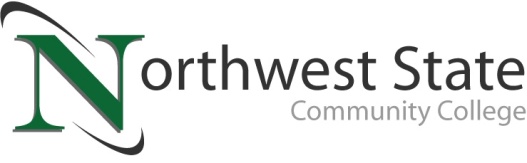 DATE: May 3, 2021	CONTACT: Jim Bellamy 419.267.1267 jbellamy@NorthwestState.eduNORTHWEST STATE COMMUNITY COLLEGE
BOARD OF TRUSTEES HEARS OF COLLEGE MENTAL HEALTH INITIATIVEArchbold, Ohio – The Northwest State Community College Board of Trustees met in regular session on Friday, April 30 on the Archbold campus. As part of the meeting, the Board enjoyed a presentation from Business & Public Services faculty member and NSCC alum Heather Galbraith on a mental health initiative she has put together. “The Initiative can be broken down into three main goals,” Galbraith said. “Reduce the stigma of mental health for our learners, develop a campus wide approach to mental health care needs and lastly, (establish) a student body group.” NORTHWEST STATE PROVIDES VALUABLE ASSISTANCEAccording to Mental Health America (mhanational.org), 19% of adults experienced a mental illness, an increase of 1.5 million people over last year’s dataset (2017-2018 figures). Northwest State offers its students, faculty and staff with a no-charge, confidential Campus Counseling Center, supported by the Center for Child & Family Advocacy in Napoleon. Services available include: crisis intervention, information & referrals, and personal counseling. More information is available by texting NSCCHELP to 419-591-6487, or by calling that number.In other Board action: Approved the promotion of Shannon Floyd – Director-Advising, and Julie Thome – Cook. Approved the employment of Austin Flores – Director-Admissions, Heidi Keller – Executive Administrative Assistant to the VP for Academics, Gregory Nartker – Faculty-Industrial Technologies (Welding), Sarah Casserino – Advisor-Academic, and Alexsandra Yantis – Success Coach (TRIO-SSS).Approved Remote Work Policy updates.Approved NSCC to locally administer building B renovations ($2.4 million) and cyber disaster recovery site ($100,000) projects, including selecting consultants, preparing and approving contract documents, receiving bids and awarding contracts for each project.Approved the 2020-2021 revised budgetApproved banking authority for business office transactions for the President, Chief Fiscal & Administrative Officer, and the Director of Finance and Accounting.Approved miscellaneous employment contracts, and two resignations###Northwest State Community College is an accredited two-year, state-assisted institution of higher education that has served northwest Ohio since 1969. Northwest State is committed to providing a quality, affordable education with personal attention and small class sizes.  The College offers associate degrees with numerous transfer options, short-term certificate programs, and workforce training programs designed to meet the needs of local businesses and industries. For more information, visit NorthwestState.edu or call 419.267.5511.